Zbroji novac. Najveći zbroj  zaokruži crvenom bojom, a najmanji plavom bojom.            =    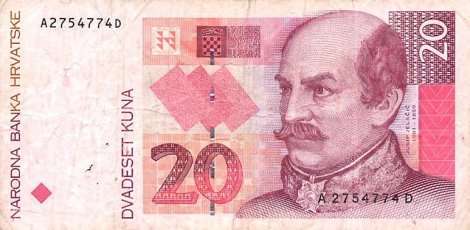 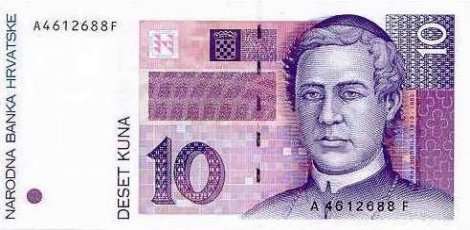                       =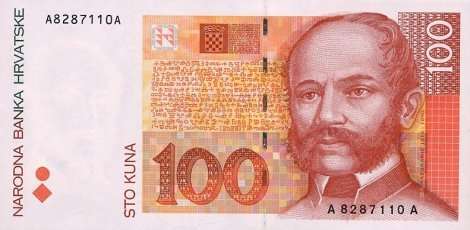 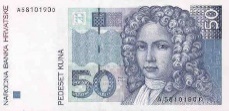                                = 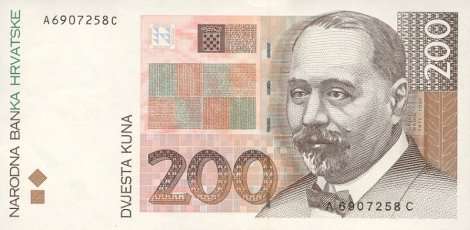 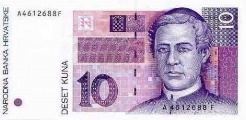 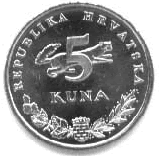                                       =     =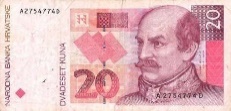                               =